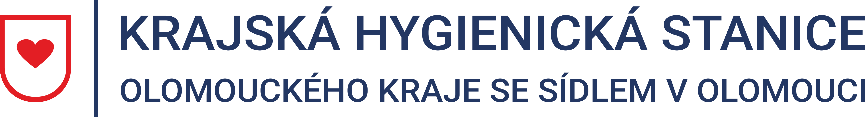 Tisková zpráva3. 6. 2022Aktuální epidemiologická situace v Olomouckém krajiEpidemiologická situace v Olomouckém kraji je klidná a odpovídá sezóně. K dnešnímu dni nemá Krajská hygienická stanice Olomouckého kraje se sídlem v Olomouci (KHS) hlášený žádný případ výskytu opičích neštovic. Ve spojitosti se současnou migrační krizí KHS rovněž neeviduje žádný případ výskytu nebo podezření na tuberkulózu.Za období 27. 5.  – 2. 6. 2022 eviduje KHS 102 nových případů onemocnění SARS-CoV-2, což je oproti předchozímu sledovanému týdnu (107 případů), pokles o 3 %. Nejvyšší počet nově zachycených nákaz je v okrese Olomouc (44), následuje Šumperk (21), Prostějov (19), Přerov (16), a Jeseník (2). Průměrná týdenní incidence na 100 000 obyvatel v Olomouckém kraji dosahuje hodnoty 14 potvrzených případů.Mgr. Markéta Koutná, Ph.D., tisková mluvčí, telefon 585 719 244, e-mail: media@khsolc.cz